Food Network OnlineApril 17, 2018 https://www.foodnetwork.com/restaurants/photos/best-ocean-view-restaurants-LA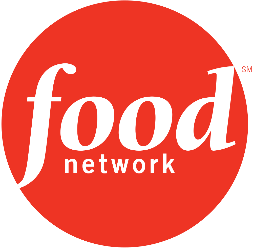 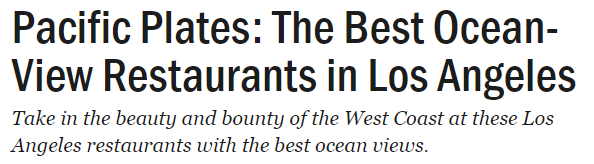 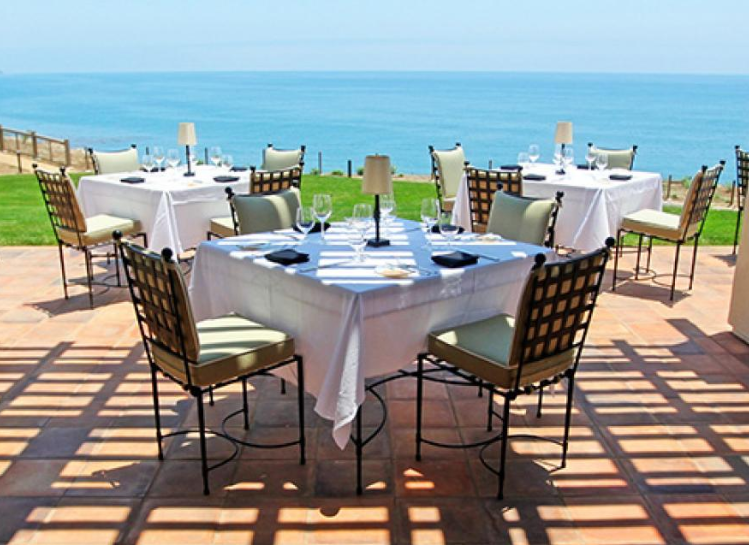 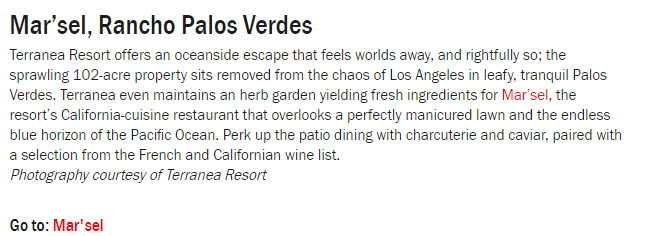 